ОБЩИЕ СВЕДЕНИЯ Учебная дисциплина «Товарная информация и маркировка» изучается в девятом семестре.Форма промежуточной аттестации: экзамен Место учебной дисциплины в структуре ОПОПУчебная дисциплина Товарная информация и маркировка относится к части, формируемой участниками образовательных отношений.Основой для освоения дисциплины являются результаты обучения по предшествующим дисциплинам и практикам:Основы товароведения;Стандартизация и метрология;Управление качеством.Результаты обучения по учебной дисциплине, используются при изучении следующих дисциплин и прохождения практик:Производственная практика. Преддипломная практика.ЦЕЛИ И ПЛАНИРУЕМЫЕ РЕЗУЛЬТАТЫ ОБУЧЕНИЯ ПО ДИСЦИПЛИНЕ Целями изучения дисциплины  Товарная информация и маркировка являются:формирование навыков научно-теоретического подхода к решению задач профессиональной направленности и практического их использования в дальнейшей профессиональной деятельности;формирование у обучающихся компетенции(-й), установленной(-ых) образовательной программой по данной дисциплине.Результатом обучения по учебной дисциплине является овладение обучающимися знаниями, умениями, навыками и опытом деятельности, характеризующими процесс формирования компетенции(й) и обеспечивающими достижение планируемых результатов освоения учебной дисциплины.Формируемые компетенции, индикаторы достижения компетенций, соотнесённые с планируемыми результатами обучения по дисциплине:СТРУКТУРА И СОДЕРЖАНИЕ УЧЕБНОЙ ДИСЦИПЛИНЫОбщая трудоёмкость учебной дисциплины по учебному плану составляет:Структура учебной дисциплины для обучающихся по видам занятий (очная форма обучения) не реализуется Структура учебной дисциплины для обучающихся по видам занятий (очно-заочная форма обучения)  Структура учебной дисциплины для обучающихся по видам занятий (заочная форма обучения) не реализуетсяСтруктура учебной дисциплины для обучающихся по разделам и темам дисциплины: (очная форма обучения) не реализуетсяСтруктура учебной дисциплины для обучающихся по разделам и темам дисциплины: (очно-заочная форма обучения)Структура учебной дисциплины для обучающихся по разделам и темам дисциплины: (заочная форма обучения)не реализуетсяКраткое содержание учебной дисциплиныОрганизация самостоятельной работы обучающихсяСамостоятельная работа студента – обязательная часть образовательного процесса, направленная на развитие готовности к профессиональному и личностному самообразованию, на проектирование дальнейшего образовательного маршрута и профессиональной карьеры.Самостоятельная работа обучающихся по дисциплине организована как совокупность аудиторных и внеаудиторных занятий и работ, обеспечивающих успешное освоение дисциплины. Аудиторная самостоятельная работа обучающихся по дисциплине выполняется на учебных занятиях под руководством преподавателя и по его заданию. Аудиторная самостоятельная работа обучающихся входит в общий объем времени, отведенного учебным планом на аудиторную работу, и регламентируется расписанием учебных занятий. Внеаудиторная самостоятельная работа обучающихся – планируемая учебная, научно-исследовательская, практическая работа обучающихся, выполняемая во внеаудиторное время по заданию и при методическом руководстве преподавателя, но без его непосредственного участия, расписанием учебных занятий не регламентируется.Внеаудиторная самостоятельная работа обучающихся включает в себя:подготовку к лекциям, практическим занятиям, экзамену;изучение учебных пособий;конспектирование монографий, или их отдельных глав, статей;изучение теоретического и практического материала по рекомендованным источникам;подготовка к тестированию;подготовка к промежуточной аттестации в течение семестра;создание наглядных пособий, презентаций по изучаемым темам и др.Самостоятельная работа обучающихся с участием преподавателя в форме иной контактной работы предусматривает групповую и (или) индивидуальную работу с обучающимися и включает в себя:проведение индивидуальных или групповых консультаций по отдельным темам дисциплины;проведение консультаций перед экзаменом.Применение электронного обучения, дистанционных образовательных технологийРеализация программы учебной дисциплины с применением электронного обучения и дистанционных образовательных технологий регламентируется действующими локальными актами университета.РЕЗУЛЬТАТЫ ОБУЧЕНИЯ ПО ДИСЦИПЛИНЕ, КРИТЕРИИ ОЦЕНКИ УРОВНЯ СФОРМИРОВАННОСТИ КОМПЕТЕНЦИЙ, СИСТЕМА И ШКАЛА ОЦЕНИВАНИЯСоотнесение планируемых результатов обучения с уровнями сформированности компетенции(й).ОЦЕНОЧНЫЕ СРЕДСТВА ДЛЯ ТЕКУЩЕГО КОНТРОЛЯ УСПЕВАЕМОСТИ И ПРОМЕЖУТОЧНОЙ АТТЕСТАЦИИ, ВКЛЮЧАЯ САМОСТОЯТЕЛЬНУЮ РАБОТУ ОБУЧАЮЩИХСЯПри проведении контроля самостоятельной работы обучающихся, текущего контроля и промежуточной аттестации по учебной дисциплине проверяется уровень сформированности у обучающихся компетенций и запланированных результатов обучения по дисциплине, указанных в разделе 2 настоящей программы.Формы текущего контроля успеваемости, примеры типовых заданий:Критерии, шкалы оценивания текущего контроля успеваемости:Промежуточная аттестация:Критерии, шкалы оценивания промежуточной аттестации учебной дисциплины:Примерные темы курсовой работы: не предусмотреноКритерии, шкалы оценивания курсовой работы: не предусмотреноСистема оценивания результатов текущего контроля и промежуточной аттестации.Оценка по дисциплине выставляется обучающемуся с учётом результатов текущей и промежуточной аттестации.ОБРАЗОВАТЕЛЬНЫЕ ТЕХНОЛОГИИРеализация программы предусматривает использование в процессе обучения следующих образовательных технологий:проблемная лекция;поиск и обработка информации с использованием сети Интернет;дистанционные образовательные технологии;самостоятельная работа в системе компьютерного тестирования;обучение в сотрудничестве (командная, групповая работа).Примеры образовательных технологий: компьютерные симуляции, деловые и ролевые игры, разбор конкретных ситуаций, тренинги, эвристическое обучение, мозговой штурм, проблемное обучение, дебаты, метод проектов, сократический диалог, дерево решений, деловая корзина, панельная дискуссия, программа саморазвития и т.д.).ПРАКТИЧЕСКАЯ ПОДГОТОВКАПрактическая подготовка в рамках учебной дисциплины не реализуется.ОРГАНИЗАЦИЯ ОБРАЗОВАТЕЛЬНОГО ПРОЦЕССА ДЛЯ ЛИЦ С ОГРАНИЧЕННЫМИ ВОЗМОЖНОСТЯМИ ЗДОРОВЬЯПри обучении лиц с ограниченными возможностями здоровья и инвалидов используются подходы, способствующие созданию безбарьерной образовательной среды: технологии дифференциации и индивидуального обучения, применение соответствующих методик по работе с инвалидами, использование средств дистанционного общения, проведение дополнительных индивидуальных консультаций по изучаемым теоретическим вопросам и практическим занятиям, оказание помощи при подготовке к промежуточной аттестации.При необходимости рабочая программа дисциплины может быть адаптирована для обеспечения образовательного процесса лицам с ограниченными возможностями здоровья, в том числе для дистанционного обучения.Учебные и контрольно-измерительные материалы представляются в формах, доступных для изучения студентами с особыми образовательными потребностями с учетом нозологических групп инвалидов:Для подготовки к ответу на практическом занятии, студентам с ограниченными возможностями здоровья среднее время увеличивается по сравнению со средним временем подготовки обычного студента.Для студентов с инвалидностью или с ограниченными возможностями здоровья форма проведения текущей и промежуточной аттестации устанавливается с учетом индивидуальных психофизических особенностей (устно, письменно на бумаге, письменно на компьютере, в форме тестирования и т.п.). Промежуточная аттестация по дисциплине может проводиться в несколько этапов в форме рубежного контроля по завершению изучения отдельных тем дисциплины. При необходимости студенту предоставляется дополнительное время для подготовки ответа на зачете или экзамене.Для осуществления процедур текущего контроля успеваемости и промежуточной аттестации обучающихся создаются, при необходимости, фонды оценочных средств, адаптированные для лиц с ограниченными возможностями здоровья и позволяющие оценить достижение ими запланированных в основной образовательной программе результатов обучения и уровень сформированности всех компетенций, заявленных в образовательной программе.МАТЕРИАЛЬНО-ТЕХНИЧЕСКОЕ ОБЕСПЕЧЕНИЕ ДИСЦИПЛИНЫ Характеристика материально-технического обеспечения дисциплины составляется в соответствии с требованиями ФГОС ВО.Материально-техническое обеспечение дисциплины при обучении с использованием традиционных технологий обучения.Материально-техническое обеспечение учебной дисциплины при обучении с использованием электронного обучения и дистанционных образовательных технологий.Технологическое обеспечение реализации программы осуществляется с использованием элементов электронной информационно-образовательной среды университета.УЧЕБНО-МЕТОДИЧЕСКОЕ И ИНФОРМАЦИОННОЕ ОБЕСПЕЧЕНИЕ УЧЕБНОЙ ДИСЦИПЛИНЫИНФОРМАЦИОННОЕ ОБЕСПЕЧЕНИЕ УЧЕБНОГО ПРОЦЕССАРесурсы электронной библиотеки, информационно-справочные системы и профессиональные базы данных:Перечень программного обеспечения ЛИСТ УЧЕТА ОБНОВЛЕНИЙ РАБОЧЕЙ ПРОГРАММЫ УЧЕБНОЙ ДИСЦИПЛИНЫВ рабочую программу учебной дисциплины внесены изменения/обновления и утверждены на заседании кафедры:Министерство науки и высшего образования Российской ФедерацииМинистерство науки и высшего образования Российской ФедерацииФедеральное государственное бюджетное образовательное учреждениеФедеральное государственное бюджетное образовательное учреждениевысшего образованиявысшего образования«Российский государственный университет им. А.Н. Косыгина«Российский государственный университет им. А.Н. Косыгина(Технологии. Дизайн. Искусство)»(Технологии. Дизайн. Искусство)»Институт Экономики и менеджментаКафедра Коммерции и сервисаРАБОЧАЯ ПРОГРАММАУЧЕБНОЙ ДИСЦИПЛИНЫРАБОЧАЯ ПРОГРАММАУЧЕБНОЙ ДИСЦИПЛИНЫРАБОЧАЯ ПРОГРАММАУЧЕБНОЙ ДИСЦИПЛИНЫТоварная информация и маркировкаТоварная информация и маркировкаТоварная информация и маркировкаУровень образования бакалавриатбакалавриатНаправление подготовки38.03.06Направленность (профиль)Организация и управление торговой деятельностьюОрганизация и управление торговой деятельностьюСрок освоения образовательной программы по очной форме обучения4 лет4 летФорма(-ы) обученияочно-заочнаяочно-заочнаяРабочая программа практики основной профессиональной образовательной программы высшего образования, рассмотрена и одобрена на заседании кафедры, протокол № 12 от 08.06.2021 г.Рабочая программа практики основной профессиональной образовательной программы высшего образования, рассмотрена и одобрена на заседании кафедры, протокол № 12 от 08.06.2021 г.Рабочая программа практики основной профессиональной образовательной программы высшего образования, рассмотрена и одобрена на заседании кафедры, протокол № 12 от 08.06.2021 г.Рабочая программа практики основной профессиональной образовательной программы высшего образования, рассмотрена и одобрена на заседании кафедры, протокол № 12 от 08.06.2021 г.Разработчик рабочей программы учебной дисциплины:Разработчик рабочей программы учебной дисциплины:Разработчик рабочей программы учебной дисциплины:Разработчик рабочей программы учебной дисциплины:доцент                                     С.А. Першукова                                     С.А. Першуковазанимаемая должностьинициалы, фамилияинициалы, фамилияЗаведующий кафедройЗаведующий кафедройВ.Ю. Мишаков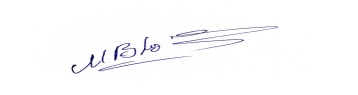 Код и наименование компетенцииКод и наименование индикаторадостижения компетенцииПланируемые результаты обучения по дисциплинеПК-6Способен управлять торгово-технологическими процессами в торговой и коммерческой сферах, обеспечивать необходимый уровень качества обслуживания, регулировать процессы хранения товаров, диагностировать дефекты, проводить инвентаризацию, определять и минимизировать затраты ресурсов, учитывать и списывать потериИД-ПК-6.5Анализ основных причин, вызывающих снижение качества реализуемых товаров, разработки планов по их устранению и разработки мероприятий по предотвращению реализации товаров, не соответствующих установленным требованиямкритически и самостоятельно применяет систему менеджмента качества товаров/услуг (СМК), использует основные положения СМК, изучает факторы, влияющие на качество товаров/услуг.ПК-6Способен управлять торгово-технологическими процессами в торговой и коммерческой сферах, обеспечивать необходимый уровень качества обслуживания, регулировать процессы хранения товаров, диагностировать дефекты, проводить инвентаризацию, определять и минимизировать затраты ресурсов, учитывать и списывать потериИД-ПК-6.6Использование основных методов идентификации, фальсификации товаров и средств товарной информацииразличает права и понимает ответственность продавцов по предоставлению товарной информации, демонстрирует навыки знания закона о правах потребителей на информацию о товарах, их изготовителях и продавцах;систематизирует и анализирует назначение, основания выдачи и порядок регистрации Декларации о соответствии;различает виды идентификации и методы обнаружения фальсификации непродовольственных товаров .использует принятые методы и средства идентификации непродовольственных товаров.критически и самостоятельно анализирует последствия фальсификации.использует установленные стандарты и нормативные документы, описывающие требования к производственной маркировке товаров.по очно-заочной форме обучения – 4з.е.144час.Структура и объем дисциплиныСтруктура и объем дисциплиныСтруктура и объем дисциплиныСтруктура и объем дисциплиныСтруктура и объем дисциплиныСтруктура и объем дисциплиныСтруктура и объем дисциплиныСтруктура и объем дисциплиныСтруктура и объем дисциплиныСтруктура и объем дисциплиныОбъем дисциплины по семестрамформа промежуточной аттестациивсего, часКонтактная аудиторная работа, часКонтактная аудиторная работа, часКонтактная аудиторная работа, часКонтактная аудиторная работа, часСамостоятельная работа обучающегося, часСамостоятельная работа обучающегося, часСамостоятельная работа обучающегося, часОбъем дисциплины по семестрамформа промежуточной аттестациивсего, часлекции, часпрактические занятия, часлабораторные занятия, часпрактическая подготовка, часкурсовая работасамостоятельная работа обучающегося, часпромежуточная аттестация, час9 семестрэкзамен1443030-2-3054Всего:1443030-2-3054Планируемые (контролируемые) результаты освоения: код(ы) формируемой(ых) компетенции(й) и индикаторов достижения компетенцийНаименование разделов, тем;форма(ы) промежуточной аттестацииВиды учебной работыВиды учебной работыВиды учебной работыВиды учебной работыСамостоятельная работа, часВиды и формы контрольных мероприятий, обеспечивающие по совокупности текущий контроль успеваемости;формы промежуточного контроля успеваемостиПланируемые (контролируемые) результаты освоения: код(ы) формируемой(ых) компетенции(й) и индикаторов достижения компетенцийНаименование разделов, тем;форма(ы) промежуточной аттестацииКонтактная работаКонтактная работаКонтактная работаКонтактная работаСамостоятельная работа, часВиды и формы контрольных мероприятий, обеспечивающие по совокупности текущий контроль успеваемости;формы промежуточного контроля успеваемостиПланируемые (контролируемые) результаты освоения: код(ы) формируемой(ых) компетенции(й) и индикаторов достижения компетенцийНаименование разделов, тем;форма(ы) промежуточной аттестацииЛекции, часПрактические занятия, часЛабораторные работы, часПрактическая подготовка, часСамостоятельная работа, часВиды и формы контрольных мероприятий, обеспечивающие по совокупности текущий контроль успеваемости;формы промежуточного контроля успеваемостиПланируемые (контролируемые) результаты освоения: код(ы) формируемой(ых) компетенции(й) и индикаторов достижения компетенцийНаименование разделов, тем;форма(ы) промежуточной аттестацииВиды учебной работыВиды учебной работыВиды учебной работыВиды учебной работыСамостоятельная работа, часВиды и формы контрольных мероприятий, обеспечивающие по совокупности текущий контроль успеваемости;формы промежуточного контроля успеваемостиПланируемые (контролируемые) результаты освоения: код(ы) формируемой(ых) компетенции(й) и индикаторов достижения компетенцийНаименование разделов, тем;форма(ы) промежуточной аттестацииКонтактная работаКонтактная работаКонтактная работаКонтактная работаСамостоятельная работа, часВиды и формы контрольных мероприятий, обеспечивающие по совокупности текущий контроль успеваемости;формы промежуточного контроля успеваемостиПланируемые (контролируемые) результаты освоения: код(ы) формируемой(ых) компетенции(й) и индикаторов достижения компетенцийНаименование разделов, тем;форма(ы) промежуточной аттестацииЛекции, часПрактические занятия, часЛабораторные работы, часПрактическая подготовка, часСамостоятельная работа, часВиды и формы контрольных мероприятий, обеспечивающие по совокупности текущий контроль успеваемости;формы промежуточного контроля успеваемостиДевятый семестрДевятый семестрДевятый семестрДевятый семестрДевятый семестрДевятый семестрДевятый семестрПК-6ИД-ПК-6.6Раздел I. Правовая и нормативная база.хххх8ПК-6ИД-ПК-6.6Тема 1.1. Правовая и нормативная база товароведения и экспертизы товаров.2хххФормы текущего контроля по разделу I: устный опрос 1ПК-6ИД-ПК-6.6Тема 1.2 Информационное обеспечение товароведения и экспертизы товаров.2ххФормы текущего контроля по разделу I: устный опрос 1ПК-6ИД-ПК-6.6Тема 1.3 Правовые основы информационного обеспечения потребителей.2ххФормы текущего контроля по разделу I: устный опрос 1ПК-6ИД-ПК-6.6Тема 1.4 Сертификат соответствия. 2ххФормы текущего контроля по разделу I: устный опрос 1ПК-6ИД-ПК-6.6Тема 1.5 Декларация о соответствии.2ххФормы текущего контроля по разделу I: устный опрос 1ПК-6ИД-ПК-6.6Практическое занятие № 1.1 Требования к информационному обеспечению и товарной информации.2хФормы текущего контроля по разделу I: устный опрос 1ПК-6ИД-ПК-6.6Практическое занятие № 1.2 Сертификат соответствия. 2хФормы текущего контроля по разделу I: устный опрос 1ПК-6ИД-ПК-6.6Практическое занятие № 1.3 Декларация о соответствии.2хФормы текущего контроля по разделу I: устный опрос 1ПК-6ИД-ПК-6.6Раздел II. Требования к упаковке и маркировке.Хххх12Формы текущего контроля по разделу II:устный опрос 2ПК-6ИД-ПК-6.6Тема 3.1 Маркировка товаров. 2ххФормы текущего контроля по разделу II:устный опрос 2ПК-6ИД-ПК-6.6Тема 3.2 Нормативные документы, устанавливающие требования к производственной маркировке товаров.2ххФормы текущего контроля по разделу II:устный опрос 2ПК-6ИД-ПК-6.6Тема 3.3 Виды маркировок.4ххФормы текущего контроля по разделу II:устный опрос 2ПК-6ИД-ПК-6.6Тема 3.4 Товарные знаки. 2ххФормы текущего контроля по разделу II:устный опрос 2ПК-6ИД-ПК-6.6Практическое занятие № 3.1 Классификация на группы и подгруппы. 2ххФормы текущего контроля по разделу II:устный опрос 2ПК-6ИД-ПК-6.6Практическое занятие № 3.2 Национальные и транснациональные знаки соответствия, знаки качества.4ххФормы текущего контроля по разделу II:устный опрос 2ПК-6ИД-ПК-6.6Практическое занятие № 3.3 Манипуляционные, предупредительные и эксплуатационные, компонентные, экологические знаки.4ххФормы текущего контроля по разделу II:устный опрос 2ПК-6ИД-ПК-6.5Раздел III.Качество  услуг и продукциихххххФормы текущего контроля по разделу III:устный опрос 3ПК-6ИД-ПК-6.5Тема 4.1. Система менеджмента качества товаров/услуг. Понятие и показатели качества товаров/услуг .2ххФормы текущего контроля по разделу III:устный опрос 3ПК-6ИД-ПК-6.5Тема 4.2. Модель качества услуг.2ххФормы текущего контроля по разделу III:устный опрос 3ПК-6ИД-ПК-6.5Практическое занятие № 4.1 Анализ модели качества услуг2хФормы текущего контроля по разделу III:устный опрос 3ПК-6ИД-ПК-6.5Практическое занятие № 4.2 Расчет показателей качества услуг и продукции.4хФормы текущего контроля по разделу III:устный опрос 3ПК-6ИД-ПК-6.6Раздел IV. Идентификация непродовольственных товаровхххх10Формы текущего контроля по разделу IV:тестированиеПК-6ИД-ПК-6.6Тема 3.1 Понятие об идентификации непродовольственных товаров. 2ххФормы текущего контроля по разделу IV:тестированиеПК-6ИД-ПК-6.6Тема 3.2 Средства идентификации непродовольственных товаров.2ххФормы текущего контроля по разделу IV:тестированиеПК-6ИД-ПК-6.6Тема 3.3 Фальсификация непродовольственных товаров. 2ххФормы текущего контроля по разделу IV:тестированиеПК-6ИД-ПК-6.6Практическое занятие № 3.1 Виды идентификации непродовольственных товаров. Методы идентификации непродовольственных товаров.2ххФормы текущего контроля по разделу IV:тестированиеПК-6ИД-ПК-6.6Практическое занятие № 3.2 Методы обнаружения фальсификации непродовольственных товаров4ххФормы текущего контроля по разделу IV:тестированиеПК-6ИД-ПК-6.5, ИД-ПК-6.6Экзаменхххх54экзамен по билетам / электронное тестированиеИТОГО за весь периодИТОГО за весь период3030--84Планируемые (контролируемые) результаты освоения: код(ы) формируемой(ых) компетенции(й) и индикаторов достижения компетенцийНаименование разделов, тем;виды самостоятельной работы обучающегося;форма(ы) промежуточной аттестацииВиды учебной работыВиды учебной работыВиды учебной работыВиды учебной работыВиды учебной работыВиды учебной работыВиды учебной работыСамостоятельная работа, часСамостоятельная работа, часВиды и формы контрольных мероприятий, обеспечивающие по совокупности текущий контроль успеваемости, включая контроль самостоятельной работы обучающегося;формы промежуточного контроля успеваемостиПланируемые (контролируемые) результаты освоения: код(ы) формируемой(ых) компетенции(й) и индикаторов достижения компетенцийНаименование разделов, тем;виды самостоятельной работы обучающегося;форма(ы) промежуточной аттестацииКонтактная работаКонтактная работаКонтактная работаКонтактная работаКонтактная работаКонтактная работаКонтактная работаСамостоятельная работа, часСамостоятельная работа, часВиды и формы контрольных мероприятий, обеспечивающие по совокупности текущий контроль успеваемости, включая контроль самостоятельной работы обучающегося;формы промежуточного контроля успеваемостиПланируемые (контролируемые) результаты освоения: код(ы) формируемой(ых) компетенции(й) и индикаторов достижения компетенцийНаименование разделов, тем;виды самостоятельной работы обучающегося;форма(ы) промежуточной аттестацииЛекции, часПрактические занятия, часПрактические занятия, часЛабораторные работы, часЛабораторные работы, часПрактическая подготовка, часПрактическая подготовка, часСамостоятельная работа, часСамостоятельная работа, часВиды и формы контрольных мероприятий, обеспечивающие по совокупности текущий контроль успеваемости, включая контроль самостоятельной работы обучающегося;формы промежуточного контроля успеваемостиИТОГО за весь периодИТОГО за весь период№ ппНаименование раздела и темы дисциплиныСодержание раздела (темы)Раздел IПравовая и нормативная база.Правовая и нормативная база.Тема 1.1Правовая и нормативная база товароведения и экспертизы товаров.Права и ответственность продавцов по вопросам товарной информации. Права потребителей на информацию о товарах, их изготовителях и продавцах.Тема 1.2Информационное обеспечение товароведения и экспертизы товаров.Виды, функции, формы и средства информационного обеспечения товароведения и экспертизы товаров. Информация как объект коммерческого распространения. Тема 1.3.Правовые основы информационного обеспечения потребителей.Виды товарной информации. Формы товарной информации.Тема 1.4.Сертификат соответствия. Форма сертификата соответствия. Правила оформления сертификата соответствия..Тема 1.5.Декларация о соответствии.Декларация о соответствии: понятие, назначение, основания выдачи и порядок регистрации. Товарно-сопроводительные и эксплуатационные документыРаздел II.Требования к упаковке и маркировке.Требования к упаковке и маркировке.Тема 2.1.Маркировка товаров. Маркировка товаров: понятие, функции, виды, структура и содержание. Информация о продовольственных и непродовольственных товарах.Производственная маркировка: понятие, носители, способы нанесения информации и требования к ним.Тема 2.2Нормативные документы, устанавливающие требования к производственной маркировке товаров.Стандарты, устанавливающие требования к информации для потребителя. Общие и специфичные требования для товаров однородных и разнородных групп.Тема 2.3Виды маркировок.Торговая маркировка. Транспортная маркировка. Информационные знаки. Виды и назначение.Тема 2.4Товарные знаки. Правовая база использования товарных знаков. Национальные и транснациональные знаки соответствия, знаки качества. Манипуляционные, предупредительные и эксплуатационные, компонентные, экологические знаки.Раздел III.Качество  услуг и продукцииКачество  услуг и продукцииТема 3.1.Система менеджмента качества услуг. Понятие и показатели качества услуг и продукцииСистема менеджмента качества (работ, услуг). Основные термины и определения Системы менеджмента качества (работ, услуг). Свойства и качество продукции (работ, услуг). Жизненный цикл продукции (работ, услуг). Качество продукции (работ, услуг). Факторы, влияющие на качество (работ, услуг).Тема 3.2.Модель качества товаров/услуг.Расхождение 1: представление руководства об ожиданиях потребителя ошибочны. Расхождение 2: разрыв между восприятием менеджеров и спецификацией качества сервиса. Расхождение 3: оказанная услуга не соответствует рабочим спецификациям, предложенным руководством. Расхождение 4: расхождение между предоставляемыми услугами и внешними коммуникациями. Расхождение 5: восприятие предоставляемой потребителям услуги не соответствует ожиданиям потребителя. Криминальное качество. Нормативное качество. Фирменное качество. Обслуживание экстра-класса.Задачи и формы организации контроля качества товаров/услуг.Раздел IV.Идентификация непродовольственных товаровИдентификация непродовольственных товаровТема 4.1. Понятие об идентификации непродовольственных товаров. Виды идентификации непродовольственных товаров. Методы идентификации непродовольственных товаров. Сенсорные, лабораторные, тестовые и экспресс-методы.Тема 4.2. Средства идентификации непродовольственных товаров.Средства идентификации непродовольственных товаров. Средства информации о товарах и материально- технические средства. Классификация средств идентификации непродовольственных товаров. Подлинность товара.  Показатели, отличающие подлинный (натуральный) продукт от подделки.Тема 4.2.Фальсификация непродовольственных товаров. Виды и методы обнаружения фальсификации непродовольственных товаров. Последствия фальсификации.Уровни сформированности компетенции(-й)Итоговое количество балловв 100-балльной системепо результатам текущей и промежуточной аттестацииОценка в пятибалльной системепо результатам текущей и промежуточной аттестацииПоказатели уровня сформированности Уровни сформированности компетенции(-й)Итоговое количество балловв 100-балльной системепо результатам текущей и промежуточной аттестацииОценка в пятибалльной системепо результатам текущей и промежуточной аттестациипрофессиональной(-ых)компетенции(-й)Уровни сформированности компетенции(-й)Итоговое количество балловв 100-балльной системепо результатам текущей и промежуточной аттестацииОценка в пятибалльной системепо результатам текущей и промежуточной аттестацииПК-6:ИД-ПК-6.5ИД-ПК-6.6высокий-отлично-Обучающийся:самостоятельно демонстрирует навыки правильного заполнения отдельных позиций Сертификата соответствия, Декларации о соответствии и товарно-сопроводительных и эксплуатационных документов.различает права и понимает ответственность продавцов по предоставлению товарной информации, демонстрирует навыки знания закона о правах потребителей на информацию о товарах, их изготовителях и продавцах;использует средства информационного обеспечения товароведения и экспертизы товаров;систематизирует и анализирует назначение, основания выдачи и порядок регистрации Декларации о соответствии;различает виды идентификации и методы обнаружения фальсификации непродовольственных товаров .использует принятые методы и средства идентификации непродовольственных товаров.критически и самостоятельно анализирует последствия фальсификациииспользует установленные стандарты и нормативные документы, описывающие требования к производственной маркировке товаров;различает функции, виды, структуру маркировки,  информационные знаки, товарные знаки, их назначение, способы нанесения информации и требования к ним;критически и самостоятельно применяет систему менеджмента качества товаров/услуг (СМК), использует основные положения СМК, изучает факторы, влияющие на качество товаров/услуг;свободно ориентируется в учебной и профессиональной литературе;дает развернутые, исчерпывающие, профессионально грамотные ответы на вопросы, в том числе, дополнительные.повышенный-хорошоОбучающийся:различает права и понимает ответственность продавцов по предоставлению товарной информации;демонстрирует навыки знания закона о правах потребителей на информацию о товарах, их изготовителях и продавцах;использует средства информационного обеспечения товароведения и экспертизы товаров;систематизирует и анализирует назначение, основания выдачи и порядок регистрации Декларации о соответствии;демонстрирует навыки правильного заполнения отдельных позиций Сертификата соответствия, Декларации о соответствии и товарно-сопроводительных и эксплуатационных документов;различает виды идентификации и методы обнаружения фальсификации непродовольственных товаров;использует принятые методы и средства идентификации непродовольственных товаров;критически и самостоятельно анализирует последствия фальсификации;использует установленные стандарты и нормативные документы, описывающие требования к производственной маркировке товаров;критически и самостоятельно применяет систему менеджмента качества услуг (СМК), использует основные положения СМК, изучает факторы, влияющие на качество обслуживания;различает функции, виды, структуру маркировки,  информационные знаки, товарные знаки, их назначение, способы нанесения информации и требования к ним;ответ отражает знание теоретического и практического материала, не допуская существенных неточностей.базовый-удовлетворительноОбучающийся:испытывает трудности в применении навыки правильного заполнения отдельных позиций Сертификата соответствия, Декларации о соответствии и товарно-сопроводительных и эксплуатационных документов;испытывает серьёзные затруднения в использовании средств информационного обеспечения товароведения и экспертизы товаров;с неточностями излагает положения закона о правах потребителей на информацию о товарах, их изготовителях и продавцах;с трудом использует основные положения стандартов и нормативных документов, описывающих требования к производственной маркировке товаров;различает права и понимает ответственность продавцов по предоставлению товарной информации;систематизирует и анализирует назначение, основания выдачи и порядок регистрации Декларации о соответствии;различает виды идентификации и методы обнаружения фальсификации непродовольственных товаров;использует принятые методы и средства идентификации непродовольственных товаров;критически и самостоятельно анализирует последствия фальсификации;различает функции, виды, структуру маркировки,  информационные знаки, товарные знаки, их назначение, способы нанесения информации и требования к ним;с неточностями излагает положения системы менеджмента качества товаров/услуг (СМК), с трудом использует основные положения СМК;ответ отражает знания на базовом уровне теоретического и практического материала в объеме, необходимом для дальнейшей учебы и предстоящей работы по профилю обучения.низкий-неудовлетворительноОбучающийся:демонстрирует фрагментарные знания теоретического и практического материал, допускает грубые ошибки при его изложении на занятиях и в ходе промежуточной аттестации;испытывает серьёзные затруднения в применении теоретических положений при решении практических задач профессиональной направленности стандартного уровня сложности, не владеет необходимыми для этого навыками и приёмами;не способен правильно заполнить отдельные позиций Сертификата соответствия, Декларации о соответствии и товарно-сопроводительных и эксплуатационных документов;испытывает серьёзные затруднения в использовании средств информационного обеспечения товароведения и экспертизы товаров;не владеет знаниями о системе менеджмента качества товаров/услуг (СМК) и основных положениях СМК;не владеет знаниями закона о правах потребителей на информацию о товарах, их изготовителях и продавцах;с трудом использует основные положения стандартов и нормативных документов, описывающих требования к производственной маркировке товаров;выполняет задания только по образцу и под руководством преподавателя;ответ отражает отсутствие знаний на базовом уровне теоретического и практического материала в объеме, необходимом для дальнейшей учебы.№ ппФормы текущего контроляПримеры типовых заданий1Устный  опрос 11. Какие объекты подлежат оценке соответствия? 2. Каковы цели и задачи оценки соответствия продукции? 3. Каким документом подтверждается соответствие продукции? 4. Назовите формы обязательного подтверждения соответствия. 5. Какая техническая документация используется при декларировании соответствия? 6. В чем состоят особенности подтверждения соответствия ТРТС? 7. Зачем нужен единый знак обращения на рынке ТС? 8. Каково содержание декларации поставщика о соответствии? 9. Назовите несколько схем декларирования соответствия. 10. Назовите несколько схем сертификации продукции. 11. Назовите принципы выбора схем сертификации. 12. Зачем нужны сертификация системы качества и сертификация производства? 13. Зачем применяются знаки соответствия?14. Зачем нужен контроль сертифицированной продукции?2Устный  опрос №2Дайте понятие об идентификации непродовольственных товаров. Назовите виды идентификации непродовольственных товаров. Какие вы знаете методы идентификации непродовольственных товаров? В чем заключается идентификационная экспертиза непродовольственных товаров? Расскажите об экспертизе подлинности непродовольственных товаров. Назовите средства идентификации непродовольственных товаров. Что вы знаете об идентификации степени соответствия непродовольственных товаров? Дайте определение фальсификации непродовольственных товаров. Назовите виды фальсификации непродовольственных товаров. Каковы методы обнаружения фальсификации непродовольственных товаров? Какие последствия фальсификации непродовольственных товаров вы можете назвать?Каковы права потребителей в случае приобретения товаров с недостатками? Назовите сроки предъявления потребителем требований в отношении недостатков товаров. Расскажите об устранении недостатков в товарах. Как осуществляется замена товара ненадлежащего качества?Кто несет ответственность за просрочку выполнения требований потребителя?3Устный  опрос №3Какие факторы влияют на качество продукции, услуг?Какие требования предъявляются к организации контроля качества продукции, услуг?Каковы принципы организации контроля качества продукции, услуг?Какие формы и методы контроля качества продукции, услуг используются на предприятиях?Каковы роль и место управления качеством в системе управления предприятием?Что такое система управления качеством?Какие показатели характеризуют социально-экономическую эффективность мероприятий по повышению качества продукции, услуг?4Тест Вариант 1 (несколько заданий из варианта)1. Какая функция идентификации отождествляет представленный образец товара с конкретным наименованием, сортом, маркой, типом, а также товарной партиейУказующаяИнформационнаяПодтверждающаяуправляющая 2. Укажите субъекты идентификации непродовольственных товаровпотребительторговая организацияпроизводительвсе перечисленные 3. Какой вид фальсификации относится к разряду мошенничества продовольственных товаровнепродовольственных товаровдефицитных товаров на внутреннем рынкеВариант 2 (несколько заданий из варианта)1. В каком виде идентификации устанавливается принадлежность товара конкретной товарной партиипотребительская идентификациятоварно-партионная идентификацияассортиментная идентификация качественная идентификация 2. При каком виде идентификации устанавливается отношение изделия (товара) к перечню запрещенных к реализации товаров, либо к товарам, имеющим те или иные ограничениякачественная идентификацияспециальная идентификацияинформационная идентификациястоимостная идентификация3. Какое действие направлено на обман получателя или потребителя путем подделки объекта купли-продажи с корыстной цельюфальсификация обвес пересортицаидентификация Наименование оценочного средства (контрольно-оценочного мероприятия)Критерии оцениванияШкалы оцениванияШкалы оцениванияШкалы оцениванияНаименование оценочного средства (контрольно-оценочного мероприятия)Критерии оценивания100-балльная системаПятибалльная системаПятибалльная системаТестЗа выполнение каждого тестового задания испытуемому выставляются баллы. Номинальная шкала предполагает, что за правильный ответ к каждому заданию выставляется один балл, за не правильный — ноль. В соответствии с номинальной шкалой, оценивается всё задание в целом, а не какая-либо из его частей.В заданиях с выбором нескольких верных ответов, заданиях на установление правильной последовательности, заданиях на установление соответствия, заданиях открытой формы используют порядковую шкалу. В этом случае баллы выставляются не за всё задание, а за тот или иной выбор в каждом задании, например, выбор варианта, выбор соответствия, выбор ранга, выбор дополнения.В соответствии с порядковой шкалой за каждое задание устанавливается максимальное количество баллов, например, три. Три балла выставляются за все верные выборы в одном задании, два балла - за одну ошибку, один - за две ошибки, ноль — за полностью неверный ответ.Правила оценки всего теста:общая сумма баллов за все правильные ответы составляет наивысший балл, 5 баллов. В спецификации указывается общий наивысший балл по тесту. Также устанавливается диапазон баллов, которые необходимо набрать для того, чтобы получить отличную, хорошую, удовлетворительную или неудовлетворительную оценки. Рекомендуемое процентное соотношение баллов и оценок по пятибалльной системе. -585% - 100%ТестЗа выполнение каждого тестового задания испытуемому выставляются баллы. Номинальная шкала предполагает, что за правильный ответ к каждому заданию выставляется один балл, за не правильный — ноль. В соответствии с номинальной шкалой, оценивается всё задание в целом, а не какая-либо из его частей.В заданиях с выбором нескольких верных ответов, заданиях на установление правильной последовательности, заданиях на установление соответствия, заданиях открытой формы используют порядковую шкалу. В этом случае баллы выставляются не за всё задание, а за тот или иной выбор в каждом задании, например, выбор варианта, выбор соответствия, выбор ранга, выбор дополнения.В соответствии с порядковой шкалой за каждое задание устанавливается максимальное количество баллов, например, три. Три балла выставляются за все верные выборы в одном задании, два балла - за одну ошибку, один - за две ошибки, ноль — за полностью неверный ответ.Правила оценки всего теста:общая сумма баллов за все правильные ответы составляет наивысший балл, 5 баллов. В спецификации указывается общий наивысший балл по тесту. Также устанавливается диапазон баллов, которые необходимо набрать для того, чтобы получить отличную, хорошую, удовлетворительную или неудовлетворительную оценки. Рекомендуемое процентное соотношение баллов и оценок по пятибалльной системе. ТестЗа выполнение каждого тестового задания испытуемому выставляются баллы. Номинальная шкала предполагает, что за правильный ответ к каждому заданию выставляется один балл, за не правильный — ноль. В соответствии с номинальной шкалой, оценивается всё задание в целом, а не какая-либо из его частей.В заданиях с выбором нескольких верных ответов, заданиях на установление правильной последовательности, заданиях на установление соответствия, заданиях открытой формы используют порядковую шкалу. В этом случае баллы выставляются не за всё задание, а за тот или иной выбор в каждом задании, например, выбор варианта, выбор соответствия, выбор ранга, выбор дополнения.В соответствии с порядковой шкалой за каждое задание устанавливается максимальное количество баллов, например, три. Три балла выставляются за все верные выборы в одном задании, два балла - за одну ошибку, один - за две ошибки, ноль — за полностью неверный ответ.Правила оценки всего теста:общая сумма баллов за все правильные ответы составляет наивысший балл, 5 баллов. В спецификации указывается общий наивысший балл по тесту. Также устанавливается диапазон баллов, которые необходимо набрать для того, чтобы получить отличную, хорошую, удовлетворительную или неудовлетворительную оценки. Рекомендуемое процентное соотношение баллов и оценок по пятибалльной системе. -475% - 84%ТестЗа выполнение каждого тестового задания испытуемому выставляются баллы. Номинальная шкала предполагает, что за правильный ответ к каждому заданию выставляется один балл, за не правильный — ноль. В соответствии с номинальной шкалой, оценивается всё задание в целом, а не какая-либо из его частей.В заданиях с выбором нескольких верных ответов, заданиях на установление правильной последовательности, заданиях на установление соответствия, заданиях открытой формы используют порядковую шкалу. В этом случае баллы выставляются не за всё задание, а за тот или иной выбор в каждом задании, например, выбор варианта, выбор соответствия, выбор ранга, выбор дополнения.В соответствии с порядковой шкалой за каждое задание устанавливается максимальное количество баллов, например, три. Три балла выставляются за все верные выборы в одном задании, два балла - за одну ошибку, один - за две ошибки, ноль — за полностью неверный ответ.Правила оценки всего теста:общая сумма баллов за все правильные ответы составляет наивысший балл, 5 баллов. В спецификации указывается общий наивысший балл по тесту. Также устанавливается диапазон баллов, которые необходимо набрать для того, чтобы получить отличную, хорошую, удовлетворительную или неудовлетворительную оценки. Рекомендуемое процентное соотношение баллов и оценок по пятибалльной системе. -355% - 74%ТестЗа выполнение каждого тестового задания испытуемому выставляются баллы. Номинальная шкала предполагает, что за правильный ответ к каждому заданию выставляется один балл, за не правильный — ноль. В соответствии с номинальной шкалой, оценивается всё задание в целом, а не какая-либо из его частей.В заданиях с выбором нескольких верных ответов, заданиях на установление правильной последовательности, заданиях на установление соответствия, заданиях открытой формы используют порядковую шкалу. В этом случае баллы выставляются не за всё задание, а за тот или иной выбор в каждом задании, например, выбор варианта, выбор соответствия, выбор ранга, выбор дополнения.В соответствии с порядковой шкалой за каждое задание устанавливается максимальное количество баллов, например, три. Три балла выставляются за все верные выборы в одном задании, два балла - за одну ошибку, один - за две ошибки, ноль — за полностью неверный ответ.Правила оценки всего теста:общая сумма баллов за все правильные ответы составляет наивысший балл, 5 баллов. В спецификации указывается общий наивысший балл по тесту. Также устанавливается диапазон баллов, которые необходимо набрать для того, чтобы получить отличную, хорошую, удовлетворительную или неудовлетворительную оценки. Рекомендуемое процентное соотношение баллов и оценок по пятибалльной системе. -254% и менее Устный опросОбучающийся знает основные определения, последователен в изложении материала, демонстрирует базовые знания дисциплины, владеет необходимыми умениями и навыками при выполнении практических заданий.-зачтенозачтеноУстный опросОбучающийся не знает основных определений, непоследователен и сбивчив в изложении материала, не обладает определенной системой знаний по дисциплине, не в полной мере владеет необходимыми умениями и навыками при выполнении практических заданий.-не зачтеноне зачтеноФорма промежуточной аттестацииТиповые контрольные задания и иные материалыдля проведения промежуточной аттестации:Экзамен: в устной форме по билетамэкзаменационный билет № 11. Каковы роль и место управления качеством в системе управления предприятием?2. Информационные знаки. Перечислите их виды и укажите назначение. 3. Зачем нужен контроль сертифицированной продукции?В магазин «Электроника» обратился гр. Попов А.А. с жалобой на продажу ему некачественной стиральной машины. Руководство магазина отказалось удовлетворить жалобу. Гр. Попов А.А. обратился в Роспотребнадзор, из которого был направлен госинспектор для проверки деятельности магазина. В результате были обнаружены образцы импортной бытовой техники с нарушением обязательных требований и эксплуатационными документами на английском языке.экзаменационный билет № 21. Каковы роль и место управления качеством в системе управления предприятием?2. Кратко охарактеризуйте национальные и региональные экологические знаки.3. Место проведения контрольного мероприятия Роспотребнадзора — магазин «Продукты». Проверка — плановая, по заранее согласованному графику. На момент проверки директор магазина отсутствовал. При проверке обнаружено наличие в продаже хлеба пшеничного, вареной колбасы и водки «Медаль» без сертификатов, но с декларациями соответствия. Задание. Составьте алгоритм действий госинспектора и директора магазина. Укажите вид проверки и нормативные документы, устанавливающие порядок ее проведения. Составьте акт проведения контрольных мероприятий. Может ли госинспектор запретить реализацию указанных товаров и на каком основании? Можно ли при запрете обжаловать действия госинспектора?Экзамен:Письменное тестирование/Компьютерное тестирование Вариант 1 (несколько заданий из варианта)1. Упаковка – средство обеспечивающеезащиту товара от повреждений и потерь; защиту товара от механических воздействий; защиту прочности; защиту размещения товара.2. Кодирование – этосистематизация объектов путем их классификации, идентификации, ранжирования и присвоения условного обозначения (кода);обозначение и присвоение кода классификационной группировки или объекту классификации; условное обозначение состава последовательности расположения знаков в коде; знак или совокупность знаков, применяемых для обозначения классификационной группировки. 3. Способы идентификацииМикробиологические, экспертные, органолептическиеМикробиологические, лабораторные, органолептическиеМикробиологические, физико-химические, органолептическиеВариант 2 (несколько заданий из варианта)1. Методы идентификацииОрганолептические, измерительные, тестовыеОрганолептические, лабораторные, тестовыеОрганолептические, измерительные, экспертные2. Для кодирования используют алфавит кодацифровой, буквенный, буквенно-цифровой, порядковый; цифровой, буквенный, штриховой, серийный; цифровой, буквенный, буквенно-цифровой, штриховой; цифровой, буквенно-цифровой, штриховой. 3. Виды фальсификацииАссортиментная, сортовая, количественная, стоимостная, информационная, комплекснаяАссортиментная, качественная, количественная, стоимостная, информационная, комплекснаяАссортиментная, видовая, количественная, стоимостная, информационная, качественнаяФорма промежуточной аттестацииКритерии оцениванияШкалы оцениванияШкалы оцениванияШкалы оцениванияНаименование оценочного средстваКритерии оценивания100-балльная системаПятибалльная системаПятибалльная системаэкзамен:письменное тестирование/компьютерное тестированиеЗа выполнение каждого тестового задания испытуемому выставляются баллы. Необходимо указать тип используемой шкалы оценивания.Номинальная шкала предполагает, что за правильный ответ к каждому заданию выставляется один балл, за неправильный — ноль. В соответствии с номинальной шкалой, оценивается всё задание в целом, а не какая-либо из его частей.В соответствии с порядковой шкалой за каждое задание устанавливается максимальное количество баллов, например, три. Три балла выставляются за все верные выборы в одном задании, два балла - за одну ошибку, один - за две ошибки, ноль — за полностью неверный ответ.Правила оценки всего теста:общая сумма баллов за все правильные ответы составляет наивысший балл, например, 5 баллов. В спецификации указывается общий наивысший балл по тесту. Также устанавливается диапазон баллов, которые необходимо набрать для того, чтобы получить отличную, хорошую, удовлетворительную или неудовлетворительную оценки.Рекомендуется установить процентное соотношение баллов и оценок по пятибалльной системе. «2» - равно или менее 54%«3» - 55% - 74%«4» - 75% - 84%«5» - 85% - 100%-585% - 100%экзамен:письменное тестирование/компьютерное тестированиеЗа выполнение каждого тестового задания испытуемому выставляются баллы. Необходимо указать тип используемой шкалы оценивания.Номинальная шкала предполагает, что за правильный ответ к каждому заданию выставляется один балл, за неправильный — ноль. В соответствии с номинальной шкалой, оценивается всё задание в целом, а не какая-либо из его частей.В соответствии с порядковой шкалой за каждое задание устанавливается максимальное количество баллов, например, три. Три балла выставляются за все верные выборы в одном задании, два балла - за одну ошибку, один - за две ошибки, ноль — за полностью неверный ответ.Правила оценки всего теста:общая сумма баллов за все правильные ответы составляет наивысший балл, например, 5 баллов. В спецификации указывается общий наивысший балл по тесту. Также устанавливается диапазон баллов, которые необходимо набрать для того, чтобы получить отличную, хорошую, удовлетворительную или неудовлетворительную оценки.Рекомендуется установить процентное соотношение баллов и оценок по пятибалльной системе. «2» - равно или менее 54%«3» - 55% - 74%«4» - 75% - 84%«5» - 85% - 100%-475% - 84%экзамен:письменное тестирование/компьютерное тестированиеЗа выполнение каждого тестового задания испытуемому выставляются баллы. Необходимо указать тип используемой шкалы оценивания.Номинальная шкала предполагает, что за правильный ответ к каждому заданию выставляется один балл, за неправильный — ноль. В соответствии с номинальной шкалой, оценивается всё задание в целом, а не какая-либо из его частей.В соответствии с порядковой шкалой за каждое задание устанавливается максимальное количество баллов, например, три. Три балла выставляются за все верные выборы в одном задании, два балла - за одну ошибку, один - за две ошибки, ноль — за полностью неверный ответ.Правила оценки всего теста:общая сумма баллов за все правильные ответы составляет наивысший балл, например, 5 баллов. В спецификации указывается общий наивысший балл по тесту. Также устанавливается диапазон баллов, которые необходимо набрать для того, чтобы получить отличную, хорошую, удовлетворительную или неудовлетворительную оценки.Рекомендуется установить процентное соотношение баллов и оценок по пятибалльной системе. «2» - равно или менее 54%«3» - 55% - 74%«4» - 75% - 84%«5» - 85% - 100%-355% - 74%экзамен:письменное тестирование/компьютерное тестированиеЗа выполнение каждого тестового задания испытуемому выставляются баллы. Необходимо указать тип используемой шкалы оценивания.Номинальная шкала предполагает, что за правильный ответ к каждому заданию выставляется один балл, за неправильный — ноль. В соответствии с номинальной шкалой, оценивается всё задание в целом, а не какая-либо из его частей.В соответствии с порядковой шкалой за каждое задание устанавливается максимальное количество баллов, например, три. Три балла выставляются за все верные выборы в одном задании, два балла - за одну ошибку, один - за две ошибки, ноль — за полностью неверный ответ.Правила оценки всего теста:общая сумма баллов за все правильные ответы составляет наивысший балл, например, 5 баллов. В спецификации указывается общий наивысший балл по тесту. Также устанавливается диапазон баллов, которые необходимо набрать для того, чтобы получить отличную, хорошую, удовлетворительную или неудовлетворительную оценки.Рекомендуется установить процентное соотношение баллов и оценок по пятибалльной системе. «2» - равно или менее 54%«3» - 55% - 74%«4» - 75% - 84%«5» - 85% - 100%-254% и менее экзамен:в устной форме по билетамОбучающийся:демонстрирует знания отличающиеся глубиной и содержательностью, дает полный исчерпывающий ответ, как на основные вопросы билета, так и на дополнительные;свободно владеет научными понятиями, ведет диалог и вступает в научную дискуссию;способен к интеграции знаний по определенной теме, структурированию ответа, к анализу положений существующих теорий, научных школ, направлений по вопросу билета;логично и доказательно раскрывает проблему, предложенную в билете;свободно выполняет практические задания повышенной сложности, предусмотренные программой, демонстрирует системную работу с основной и дополнительной литературой.Ответ не содержит фактических ошибок и характеризуется глубиной, полнотой, уверенностью суждений, иллюстрируется примерами, в том числе из собственной практики.-55экзамен:в устной форме по билетамОбучающийся:показывает достаточное знание учебного материала, но допускает несущественные фактические ошибки, которые способен исправить самостоятельно, благодаря наводящему вопросу;недостаточно раскрыта проблема по одному из вопросов билета;недостаточно логично построено изложение вопроса;успешно выполняет предусмотренные в программе практические задания средней сложности, активно работает с основной литературой,демонстрирует, в целом, системный подход к решению практических задач, к самостоятельному пополнению и обновлению знаний в ходе дальнейшей учебной работы и профессиональной деятельности. В ответе раскрыто, в основном, содержание билета, имеются неточности при ответе на дополнительные вопросы.-44экзамен:в устной форме по билетамОбучающийся:показывает знания фрагментарного характера, которые отличаются поверхностностью и малой содержательностью, допускает фактические грубые ошибки;не может обосновать закономерности и принципы, объяснить факты, нарушена логика изложения, отсутствует осмысленность представляемого материала, представления о межпредметных связях слабые;справляется с выполнением практических заданий, предусмотренных программой, знаком с основной литературой, рекомендованной программой, допускает погрешности и ошибки при теоретических ответах и в ходе практической работы.Содержание билета раскрыто слабо, имеются неточности при ответе на основные и дополнительные вопросы билета, ответ носит репродуктивный характер. Неуверенно, с большими затруднениями решает практические задачи или не справляется с ними самостоятельно.-33экзамен:в устной форме по билетамОбучающийся, обнаруживает существенные пробелы в знаниях основного учебного материала, допускает принципиальные ошибки в выполнении предусмотренных программой практических заданий. На большую часть дополнительных вопросов по содержанию экзамена затрудняется дать ответ или не дает верных ответов.-22Форма промежуточной аттестацииКритерии оцениванияШкалы оцениванияШкалы оцениванияФорма промежуточной аттестацииКритерии оценивания100-балльная системаПятибалльная системаФорма контроля100-балльная система Пятибалльная системаТекущий контроль:  - устный опрос 1-зачтено/ не зачтено - устный опрос 2-зачтено/ не зачтено - устный опрос 3-зачтено/ не зачтено- тестирование -2 – 5Промежуточная аттестация (по совокупности результатов текущего контроля)-зачтено / не зачтеноИтого за семестр экзамен-отличнохорошоудовлетворительнонеудовлетворительноНаименование учебных аудиторий, лабораторий, мастерских, библиотек, спортзалов, помещений для хранения и профилактического обслуживания учебного оборудования и т.п.Оснащенность учебных аудиторий, лабораторий, мастерских, библиотек, спортивных залов, помещений для хранения и профилактического обслуживания учебного оборудования и т.п.119071, г. Москва, ул. Малая Калужская, д.1119071, г. Москва, ул. Малая Калужская, д.1Аудитория №1516 для проведения занятий лекционного и семинарского типа, групповых и индивидуальных консультаций, текущего контроля и промежуточной аттестации.Комплект учебной мебели, доска меловая. Наборы демонстрационного оборудования и учебно-наглядных пособий, обеспечивающих тематические иллюстрации, соответствующие рабочей программе дисциплины.Аудитория №1815 для проведения занятий лекционного и семинарского типа, групповых и индивидуальных консультаций, текущего контроля и промежуточной аттестации.Комплект учебной мебели, доска меловая. Наборы демонстрационного оборудования и учебно-наглядных пособий, обеспечивающих тематические иллюстрации, соответствующие рабочей программе дисциплины.119071, г. Москва, ул. Малая Калужская, д.1, стр.2119071, г. Москва, ул. Малая Калужская, д.1, стр.2Аудитория №1330 для проведения занятий лекционного и семинарского типа, групповых и индивидуальных консультаций, текущего контроля и промежуточной аттестации.Комплект учебной мебели, доска меловая,  технические  средства  обучения, служащие для представления учебной информации: проектор. Наборы демонстрационного оборудования и учебно-наглядных пособий, обеспечивающих тематические иллюстрации, соответствующие рабочей программе дисциплины.Аудитория №1226 (1): - компьютерный класс для проведения занятий лекционного и семинарского типа, групповых и индивидуальных консультаций, текущего контроля и промежуточной аттестации;- помещение для самостоятельной работы, в том числе, научно- исследовательской, подготовки курсовых и выпускных квалификационных работ (в свободное от учебных занятии и профилактических работ время).Комплект учебной мебели, доска маркерная,  технические  средства  обучения, служащие для представления учебной информации: 29 персональных компьютеров с подключением к сети «Интернет» и обеспечением доступа к электронным библиотекам и в электронную информационно-образовательную среду организации.Аудитория №1226 (2):- компьютерный класс для проведения занятий лекционного и семинарского типа, групповых и индивидуальных консультаций, текущего контроля и промежуточной аттестации;- помещение для самостоятельной работы, в том числе, научно- исследовательской, подготовки курсовых и выпускных квалификационных работ (в свободное от учебных занятии и профилактических работ время).Комплект учебной мебели, доска маркерная,  технические  средства  обучения, служащие для представления учебной информации: 21 персональный компьютер с подключением к сети «Интернет» и обеспечением доступа к электронным библиотекам и в электронную информационно-образовательную среду организации.Аудитория  № 1331 для проведения олимпиад, конференций и защит выпускных квалификационных работКомплект учебной мебели: 3 конференц-стола для проведения командных и деловых игр; 20 рабочих столов; 20 конференц-сидений; Стул – 40 шт., переносные средства звуковоспроизведения и мультимедийный комплекс для презентаций: переносной проектор,  переносной ноутбукАудитория №1334 - Помещение  для хранения и профилактического обслуживания учебного оборудованияКомплект мебели; шкафы, предназначенные для хранения учебно-методических материалов; переносной ноутбук, проектор и экран.Помещения для самостоятельной работы обучающихсяОснащенность помещений для самостоятельной работы обучающихся119071, г. Москва, ул. Малая Калужская, д.1, стр.3119071, г. Москва, ул. Малая Калужская, д.1, стр.3Аудитория №1154 - читальный зал библиотеки: помещение для самостоятельной работы, в том числе, научно-исследовательской, подготовки курсовых и выпускных квалификационных работ.Шкафы и стеллажи для книг и выставок, комплект учебной мебели, 1 рабочее место сотрудника и 3 рабочих места  для студентов, оснащенные персональными компьютерами с подключением к сети «Интернет» и обеспечением доступа к электронным библиотекам и в электронную информационно-образовательную среду организации.Аудитория №1155 - читальный зал библиотеки: помещение для самостоятельной работы, в том числе, научно- исследовательской, подготовки курсовых и выпускных квалификационных работ.Каталоги, комплект учебной мебели, трибуна, 2 рабочих места для студентов, оснащенные персональными компьютерами с подключением к сети «Интернет» и обеспечением доступа к электронным библиотекам и в электронную информационно-образовательную среду организации.Аудитория №1156 - читальный зал библиотеки: помещение для самостоятельной работы, в том числе, научно- исследовательской, подготовки курсовых и выпускных квалификационных работ.Стеллажи для книг, комплект учебной мебели, 1 рабочее место сотрудника и 8 рабочих места для студентов, оснащенные персональными компьютерами с подключением к сети «Интернет» и обеспечением доступа к электронным библиотекам и в электронную информационно-образовательную среду организации.Необходимое оборудованиеПараметрыТехнические требованияПерсональный компьютер/ ноутбук/планшет,камера,микрофон, динамики, доступ в сеть ИнтернетВеб-браузерВерсия программного обеспечения не ниже: Chrome 72, Opera 59, Firefox 66, Edge 79, Яндекс.Браузер 19.3Персональный компьютер/ ноутбук/планшет,камера,микрофон, динамики, доступ в сеть ИнтернетОперационная системаВерсия программного обеспечения не ниже: Windows 7, macOS 10.12 «Sierra», LinuxПерсональный компьютер/ ноутбук/планшет,камера,микрофон, динамики, доступ в сеть ИнтернетВеб-камера640х480, 15 кадров/сПерсональный компьютер/ ноутбук/планшет,камера,микрофон, динамики, доступ в сеть ИнтернетМикрофонлюбойПерсональный компьютер/ ноутбук/планшет,камера,микрофон, динамики, доступ в сеть ИнтернетДинамики (колонки или наушники)любыеПерсональный компьютер/ ноутбук/планшет,камера,микрофон, динамики, доступ в сеть ИнтернетСеть (интернет)Постоянная скорость не менее 192 кБит/с№ п/пАвтор(ы)Наименование изданияВид издания (учебник, УП, МП и др.)ИздательствоГодизданияАдрес сайта ЭБСили электронного ресурса Количество экземпляров в библиотеке Университета10.1 Основная литература, в том числе электронные издания10.1 Основная литература, в том числе электронные издания10.1 Основная литература, в том числе электронные издания10.1 Основная литература, в том числе электронные издания10.1 Основная литература, в том числе электронные издания10.1 Основная литература, в том числе электронные издания10.1 Основная литература, в том числе электронные издания10.1 Основная литература, в том числе электронные издания10.1 Основная литература, в том числе электронные издания1Е.С. ГригорянТовароведение Учебное пособиеМ.: НИЦ ИНФРА-М,2014.http://znanium.com/catalog/product/35487952Голубенко О.А., Новопавловская В.П., Носова Т.С.Товароведение непродовольственных товаровУчебное пособиеМ.: Альфа-М, НИЦ ИНФРА-М2016http://znanium.com/catalog/product/ 4974783М.А. Николаева, Л.В.КарташоваТоварная информацияУчебникМ.: Юр.Норма, НИЦ ИНФРА-М2018http://znanium.com/catalog/product/ 93803310.2 Дополнительная литература, в том числе электронные издания 10.2 Дополнительная литература, в том числе электронные издания 10.2 Дополнительная литература, в том числе электронные издания 10.2 Дополнительная литература, в том числе электронные издания 10.2 Дополнительная литература, в том числе электронные издания 10.2 Дополнительная литература, в том числе электронные издания 10.2 Дополнительная литература, в том числе электронные издания 10.2 Дополнительная литература, в том числе электронные издания 10.2 Дополнительная литература, в том числе электронные издания 1М.А. Николаева, Л.В. Карташова, Т.П. ЛебедеваСтандартизация, метрология и подтверждение соответствияУчебное пособие: практикум М.: ИД ФОРУМ: НИЦ ИНФРА-М2014http://znanium.com/catalog/product/ 428833-2Чалых Т.И., Пехташева Е.Л., Райкова Е.Ю.Товароведение однородных групп непродовольственных товаровУчебник для бакалавров М.:Дашков и К2017http://znanium.com/catalog/product/ 936039-3Ю.Н. БерновскийСтандарты и качество продукцииУчебно-практическое пособиеМ. : ФОРУМ : ИНФРА-М2016.http://znanium.com/catalog/product/527632-10.3 Методические материалы (указания, рекомендации по освоению дисциплины авторов РГУ им. А. Н. Косыгина)10.3 Методические материалы (указания, рекомендации по освоению дисциплины авторов РГУ им. А. Н. Косыгина)10.3 Методические материалы (указания, рекомендации по освоению дисциплины авторов РГУ им. А. Н. Косыгина)10.3 Методические материалы (указания, рекомендации по освоению дисциплины авторов РГУ им. А. Н. Косыгина)10.3 Методические материалы (указания, рекомендации по освоению дисциплины авторов РГУ им. А. Н. Косыгина)10.3 Методические материалы (указания, рекомендации по освоению дисциплины авторов РГУ им. А. Н. Косыгина)10.3 Методические материалы (указания, рекомендации по освоению дисциплины авторов РГУ им. А. Н. Косыгина)10.3 Методические материалы (указания, рекомендации по освоению дисциплины авторов РГУ им. А. Н. Косыгина)10.3 Методические материалы (указания, рекомендации по освоению дисциплины авторов РГУ им. А. Н. Косыгина)1Ордынец А.А.Методические рекомендации по организации самостоятельной работы обучающихсяМетодические рекомендацииУтверждено на заседании кафедры, протокол №1 от 28.08.20182018ЭИОС№ ппЭлектронные учебные издания, электронные образовательные ресурсыЭБС «Лань» http://www.e.lanbook.com/«Znanium.com» научно-издательского центра «Инфра-М»http://znanium.com/ Электронные издания «РГУ им. А.Н. Косыгина» на платформе ЭБС «Znanium.com» http://znanium.com/ЭБС ЮРАЙТ»  www.biblio-online.ruООО «ИВИС» http://dlib.eastview. com/  .Профессиональные базы данных, информационные справочные системыWeb of Science http://webofknowledge.com/Scopus http://www. Scopus.com/Elsevier «Freedom collection» Science Direct https://www.sciencedirect.com/«SpringerNature» http://www.springernature.com/gp/librariansПлатформа Springer Link: https://rd.springer.com/Платформа Nature: https://www.nature.com/База данных Springer Materials: http://materials.springer.com/База данных Springer Protocols: http://www.springerprotocols.com/База данных zbMath: https://zbmath.org/База данных Nano: http://nano.nature.com/№п/пПрограммное обеспечениеРеквизиты подтверждающего документа/ Свободно распространяемоеWindows 10 Pro, MS Office 2019 контракт № 18-ЭА-44-19 от 20.05.2019Bisagi (Process) Modeller BPMNСвободный доступCamunda Modeller BPMNСвободный доступdraw.ioСвободный доступARIS ExpressСвободный доступ№ ппгод обновления РПДхарактер изменений/обновлений с указанием разделаномер протокола и дата заседания кафедры